Белорусский 										ул. П.Бровки, 6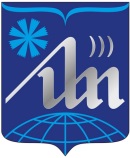 Государственный									Минск, БеларусьУниверситет 		Центр международного сотрудничества		220013Информатики и 									+375 17 293-89-17Радиоэлектроники									oms@bsuir.byОбучение в Германии в 2018 годуName and address of the SponsorHochschule MittweidaInternational OfficeTechnikumplatz 1709648 MittweidaGermanyDonation letter „Matching Funds 2018“The project Matching Funds aims to support study periods of foreign students or young scientists at Hochschule Mittweida – University of Applied Sciences.  We declare that we will transfer a donation for that purpose to Hochschule Mittweida with an amount of  1.460 EUROThe donation is earmarked. It has already to be used for a scholarship for the student	         ………………………………………………..in the period from               January 2018 to February 2019.Bank account:
Name of the beneficiary: 	Hochschule Mittweida address: 			Technikumplatz 17, D 09648 Mittweida
IBAN: 				DE22 8600 0000 0086 0015 22BIC: 				MARK DEF1 860
name of the bank: 		Deutsche Bundesbankaddress of the bank:		Postfach 10 06 02, 60006 Frankfurt am Main
Please give us the following information in block letters:Name of the company/institution: 		Name and surname of the contact person:	Postal Address: 	Phone number:	Fax number:		Mail address:		
Web page:		Place and date:   	                             Signature: 	Целевая аудиторияСтуденты, магистрантыПрограмма Стипендиальная программа Германской службы академических обменов DAAD «Matching Funds» на обучение 1 семестр в 2018 году в Университете прикладных наук г. Миттвайда (Hochschule Mittweida/University of Applied Sciences Mittweida, www.hs-mittweida.de)Язык и срок обученияЯзык обучения – немецкий.Летний семестр – с 19 марта 2018 г. по 27 июля 2018 г.Зимний семестр – с 1 октября 2018 г. по 15 февраля 2019 г. Перед началом зимнего семестра (в сентябре 2018 г.) дополнительно организуется двухнедельный курс немецкого языка.Стипендия50 % (1460 евро на 1 семестр)Крайний срок20 октября 2017 г.Условия участияDAAD предоставляет стипендию для покрытия 50% расходов на обучение и пребывание, при условии письменного подтверждения, что остальные 50% оплачиваются из спонсорских (собственных) средств. Размер 50% от общей суммы расходов на 1 семестр – 1460 евро.Для участия в программе необходимо до 20 октября 2017 г. предоставить в Центр международного сотрудничества спонсорское письмо по образцу «Donation letter „Matching Funds 2018“» (образец ниже). От компании не требуется проводить никаких банковских переводов. Данное письмо необходимо только для получения гранта от DAAD.Об Университете прикладных наук г. МиттвайдаЭто государственный практико-ориентированный университет в Саксонии, Восточная Германия. Обучение проводится по инженерным, техническим, экономическим и другим специальностям. Для иностранных студентов предлагают свои бесплатные услуги международный отдел и Клуб студентов программы «Erasmus». Каждому иностранному студенту назначается персональный тьютор, который сопровождает и консультирует иностранного студента. Университетом организовываются бесплатные поездки в города Германии (например, Берлин и Дрезден), посещение туристических троп и спортивных мероприятий. Недалеко от города Миттвайда находится уникальный природный объект Саксонская Швейцария с захватывающими пейзажами. В двух часах езды на поезде находятся города Дрезден со знаменитой Дрезденской галереей и Лейпциг – город Баха. Ежегодно летом организуется музыкальный фестиваль, на который собираются хэдлайнеры немецкой музыкальной культуры.Полезные ссылкиОбразец спонсорского письма «Donation letter „Matching Funds 2018“» (ниже)График учебного годаСписок курсов Университета прикладных наук г. МиттвайдаО программе DAAD «Matching Funds»КонтактЕлена Бакунова, начальник отдела международных связейe-mail:  oms@bsuir.by, телефон 017-2938917, каб.116а, корпус № 1